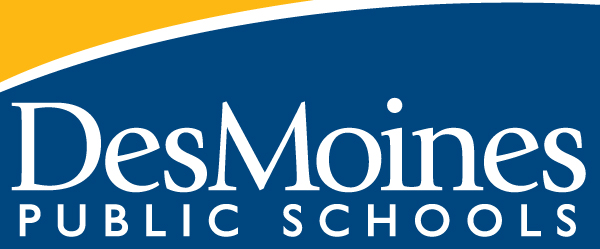 Standards-Referenced Grading BasicsOur purpose in collecting a body of evidence is to: • Allow teachers to determine a defensible and credible topic score based on a representation of student learning over time. • Clearly communicate where a student’s learning is based on a topic scale to inform instructional decisions and push student growth. • Show student learning of Level 3 targets through multiple and varying points of data • Provide opportunities for feedback between student and teacher. Scoring A collaborative scoring process is encouraged to align expectations of the scale to artifacts collected. Routine use of a collaborative planning and scoring protocol results in calibration and a collective understanding of evidence of mastery. Enough evidence should be collected to accurately represent a progression of student learning as measured by the topic scale. Teachers look at all available evidence to determine a topic score. All topic scores should be defensible and credible through a body of evidence. ***Only scores of 4, 3.5, 3, 2.5, 2, 1.5, 1, and 0 can be entered as Topic Scores.Some topics in ELA have clearly outline learning targets (3a, 3b, 3c) while others are listed with bullet points. Due to the nature of certain writing or speaking topics, these bullet points have been determined to act more like success criteria as they cannot be taught or assessed in isolation of the others. All bullet points are vital to the success of the overall standard and in student feedback but do not need to be reported out separately. Multiple OpportunitiesPhilosophically, there are two forms of multiple opportunities, both of which require backwards design and intentional planning. One form is opportunities planned by the teacher throughout the unit of study and/or throughout the semester. The other form is reassessment of learning which happens after completing assessment of learning at the end of a unit or chunk of learning (see information in SRG Handbook) Students will be allowed multiple opportunities to demonstrate proficiency. Teachers need reliable pieces of evidence to be confident students have a good grasp of the learning topics before deciding a final topic score. To make standards-referenced grading work, the idea of “multiple opportunities” is emphasized. If after these opportunities students still have not mastered Level 3, they may then be afforded the chance to reassess.Course MapRequest for Texts & Transfer of Materials: Novels or TextbooksTo streamline our transfer procedures and provide better accountability for the location of texts, please review these updates to our textbook policy. Current grade-level adopted textbooks are expected to be housed in buildings and accounted for yearly through the inventory process. A minimum of a class set for each instructor should be available in the building and checked out to teachers by name. Outdated adoptions are not supported by the district and no additional materials are available. Increased or decreased need can be initiated with the curriculum coordinator during yearly inventory.Classroom sets of novels are available through Central Stores. Please complete a Novel Requisition Request form and the Curriculum Coordinator will initiate a Transfer of Materials Form. Books should be scanned into your building by your textbook manager or librarian prior to distribution to students. Classroom sets should arrive in quantities of 40, or 15 for literature circle sets. Any loss of books at the end of usage must be indicated prior to return back to Central Stores for accurate records and replacement. Please DO NOT alter books in any way, including writing your name, numbering the spine, even using blue painters’ tape. This damages the resale value of the book and diminishes our investments. Classroom sets are intended to remain in the classroom. If a student needs to remove the book from the classroom, that book should be checked out to the student using the guidance Textbook Inventory Handbook. Teachers should not initiate a transfer request in Infinite Campus without the express permission of the building textbook manager or the curriculum coordinator.Evidence shows the student can...Topic ScoreDemonstrate all learning targets from Level 3 and Level 44.0Demonstrate all learning targets from Level 3 with partial success at Level 43.5Demonstrate all learning targets from Level 33.0Demonstrate at least half of the Level 3 learning targets2.5Demonstrate foundational* knowledge toward level 3 (could include Level 2 learning targets or success criteria)2.0Demonstrate some foundational* knowledge of Level 2 learning targets1.5Demonstrate fewer than half of the learning targets from Level 2 and none of the Level 3 learning targets1.0Produce no evidence appropriate to the learning targets at any level0“foundational” as defined on p. 6 of the grading handbook = “Targets written below the level of cognitive complexity of the standard and found in level 2”“foundational” as defined on p. 6 of the grading handbook = “Targets written below the level of cognitive complexity of the standard and found in level 2”Grading TopicContent StandardsCollaborating in DiscussionsSpeaking and Listening 1Writing Literary AnalysesWriting 1Writing 9Analyzing CharactersReading Literature 3Reading Literature 6Analyzing Text StructureReading Literature 5Reading Informational Text 5Reading Literature 7Reading Informational Text 7Analyzing ThemesReading Literature 2Reading Informational Text 2Collaborating in DiscussionsCollaborating in DiscussionsCollaborating in DiscussionsLEVEL 4: (ET)A level four task should include the following: prior learning; cognitive complexity; integrated skills; real world relevance; authentic application beyond the classroom.LEVEL 3 LEARNING GOAL: (AT)Students initiate and engage effectively in a range of collaborative discussions with diverse partners on topics and texts, building on others’ ideas and expressing their own clearly and persuasively:Come to discussions prepared, having read and researched material under study; explicitly draw on that preparation by referring to evidence from texts and other research on the topic to stimulate a thoughtful, well-reasoned exchange of ideasPropel conversations by posing and responding to questions that probe reasoning and evidence; ensure a hearing for a full range of positions on a topic; clarify, verify, or challenge ideas and conclusions; promote divergent and creative perspectivesRespond thoughtfully to diverse perspectives; synthesize comments, claims, and evidence made on all sides of an issue; resolve contradictions when possible; determine what additional information or research is required to deepen the investigation or complete the taskLevel 2: (PT) Level 2 knowledge should be clarified by the building level PLC as they collaborate to unpack the Level 3 targets. Guiding Question for the PLC to complete this process: What are the essential pieces of knowledge students need to have to show partial (but still acceptable) levels of understanding of the grade level standard/expectation (level 3)? Possible Level 2 Guidance:Work with peers to set rules for collegial discussions and decision-making, clear goals and deadlines, and individual roles as neededParticipate actively in one-on-one, small-group, or class discussions in a thoughtful and appropriate mannerPrepare for participation in a discussionStandard Language: CCSS ELA SL.9-10.1Initiate and participate effectively in a range of collaborative discussions (one-on-one, in groups, and teacher-led) with diverse partners on grades 9-10 topics, texts, and issues, building on others' ideas and expressing their own clearly and persuasively.Standard Language: CCSS ELA SL.9-10.1Initiate and participate effectively in a range of collaborative discussions (one-on-one, in groups, and teacher-led) with diverse partners on grades 9-10 topics, texts, and issues, building on others' ideas and expressing their own clearly and persuasively.Standard Language: CCSS ELA SL.9-10.1Initiate and participate effectively in a range of collaborative discussions (one-on-one, in groups, and teacher-led) with diverse partners on grades 9-10 topics, texts, and issues, building on others' ideas and expressing their own clearly and persuasively.Multiple OpportunitiesThe subject matter of these collaborative discussions should be drawn from the skills students need to demonstrate in the reading standards. Observation of discussions should then be able to serve as evidence of both this topic and the associated reading topic. Teacher ClarificationsConsider this in 3 parts: Preparation, Presentation, Response. The clarifiers in the targets allow you to determine the nature of the conversation and which skills to focus on for the day’s assessment.Academic VocabularyPosing, Probe, Clarify, Verify, Challenge, Collegial, Prepare, SynthesizeAdditional ResourcesWriting Literary AnalysesWriting Literary AnalysesWriting Literary AnalysesLEVEL 4: (ET)A level four task should include the following: prior learning; cognitive complexity; integrated skills; real world relevance; authentic application beyond the classroom.LEVEL 3 LEARNING GOAL: (AT)Students demonstrate they have the ability to write multi-page literary analyses of substantive topics in texts, using valid reasoning and relevant and sufficient evidence:Draw evidence from literature to support analysis and reflection Introduce precise claims about literatureAddress a variety of literary devices (allegory, imagery, motif, symbol, tone, etc.) in analysis of literatureDevelop claims fully, supplying evidence for each point while pointing out the strengths and limitations of bothUse words, phrases, and clauses to create cohesion and clarify the relationships among claims, evidence, and explanationsEstablish and maintain a formal style and objective tone while attending to the norms and conventions of a literary analysisProvide a conclusion that follows from and reflects upon the analysis presentedLevel 2: (PT) Level 2 knowledge should be clarified by the building level PLC as they collaborate to unpack the Level 3 targets. Guiding Question for the PLC to complete this process: What are the essential pieces of knowledge students need to have to show partial (but still acceptable) levels of understanding of the grade level standard/expectation (level 3)?Possible Level 2 Guidance:Construct a thesisEstablish a claim and provide relevant evidence for the claimWrite analyses using a template or graphic organizerStandard Language: CCSS ELA W.9-10.1Write arguments to support claims in an analysis of substantive topics or texts, using valid reasoning and relevant and sufficient evidence.Standard Language: CCSS ELA W.9-10.9Draw evidence from literary or informational texts to support analysis, reflection, and research.Standard Language: CCSS ELA W.9-10.1Write arguments to support claims in an analysis of substantive topics or texts, using valid reasoning and relevant and sufficient evidence.Standard Language: CCSS ELA W.9-10.9Draw evidence from literary or informational texts to support analysis, reflection, and research.Standard Language: CCSS ELA W.9-10.1Write arguments to support claims in an analysis of substantive topics or texts, using valid reasoning and relevant and sufficient evidence.Standard Language: CCSS ELA W.9-10.9Draw evidence from literary or informational texts to support analysis, reflection, and research.Multiple OpportunitiesTeacher ClarificationsAcademic VocabularyThesis, Claim, Analysis, Evidence, CohesionAdditional ResourcesAnalyzing CharactersAnalyzing CharactersAnalyzing CharactersLEVEL 4: (ET)A level four task should include the following: prior learning; cognitive complexity; integrated skills; real world relevance; authentic application beyond the classroom.LEVEL 3 LEARNING GOAL: (AT)Students demonstrate they have the ability to:Analyze how complex characters (for example, those with multiple or conflicting motivations) develop over the course of a text and cite textual evidence to support this analysisAnalyze how complex characters interact with other characters in a text and cite textual evidence to support this analysisAnalyze how complex characters advance the plot or develop the theme of a text and cite textual evidence to support this analysisAnalyze a particular point of view or cultural experience from outside the United States reflected in a work of literature, drawing on a wide reading of world literatureLevel 2: (PT) Level 2 knowledge should be clarified by the building level PLC as they collaborate to unpack the Level 3 targets. Guiding Question for the PLC to complete this process: What are the essential pieces of knowledge students need to have to show partial (but still acceptable) levels of understanding of the grade level standard/expectation (level 3)?Possible Level 2 Guidance:Describe how a particular point of view or cultural experience is reflected in a work of literatureDescribe the characters in a textStandard Language: CCSS ELA RL.9-10.3Analyze how complex characters (e.g., those with multiple or conflicting motivations) develop over the course of a text, interact with other characters, and advance the plot or develop the theme. Standard Language: CCSS ELA RL.9-10.6Analyze a particular point of view or cultural experience reflected in a work of literature from outside the United States, drawing on a wide reading of world literature.Standard Language: CCSS ELA RL.9-10.3Analyze how complex characters (e.g., those with multiple or conflicting motivations) develop over the course of a text, interact with other characters, and advance the plot or develop the theme. Standard Language: CCSS ELA RL.9-10.6Analyze a particular point of view or cultural experience reflected in a work of literature from outside the United States, drawing on a wide reading of world literature.Standard Language: CCSS ELA RL.9-10.3Analyze how complex characters (e.g., those with multiple or conflicting motivations) develop over the course of a text, interact with other characters, and advance the plot or develop the theme. Standard Language: CCSS ELA RL.9-10.6Analyze a particular point of view or cultural experience reflected in a work of literature from outside the United States, drawing on a wide reading of world literature.Multiple OpportunitiesTeacher ClarificationsAcademic VocabularyCite, Analyze, Cultural Experience, Point of View, Develop, Interact, MotivationAdditional ResourcesAnalyzing Text StructureAnalyzing Text StructureAnalyzing Text StructureLEVEL 4: (ET)A level four task should include the following: prior learning; cognitive complexity; integrated skills; real world relevance; authentic application beyond the classroom.LEVEL 3 LEARNING GOAL: (AT)Students demonstrate they have the ability to:Analyze an author’s choices concerning how to structure a text and order events within itAnalyze how an author manipulates time to create such effects as mystery, tension, or surpriseAnalyze and evaluate the effectiveness of the structure an author uses in his or her exposition or argument in a text, including whether the structure makes points clear, convincing, and engagingAnalyze the representation of a subject or a key scene in two different artistic mediums, including what is emphasized or absent in each treatmentLevel 2: (PT) Level 2 knowledge should be clarified by the building level PLC as they collaborate to unpack the Level 3 targets. Guiding Question for the PLC to complete this process: What are the essential pieces of knowledge students need to have to show partial (but still acceptable) levels of understanding of the grade level standard/expectation (level 3)?Possible Level 2 Guidance:Describe how an author chooses to structure a text and order eventsCompare and contrast the representation of a subject or key scene in two different mediumsStandard Language: CCSS ELA RL.9-10.5Standard Language: CCSS ELA RL.9-10.7Standard Language: CCSS ELA RI.9-10.5Standard Language: CCSS ELA RI.9-10.7Standard Language: CCSS ELA RL.9-10.5Standard Language: CCSS ELA RL.9-10.7Standard Language: CCSS ELA RI.9-10.5Standard Language: CCSS ELA RI.9-10.7Standard Language: CCSS ELA RL.9-10.5Standard Language: CCSS ELA RL.9-10.7Standard Language: CCSS ELA RI.9-10.5Standard Language: CCSS ELA RI.9-10.7Multiple OpportunitiesTeacher ClarificationsAcademic VocabularyDevelop, Refine, Text Structure, Narrative Tension, Mediums, EmphasizedAdditional ResourcesAnalyzing ThemesAnalyzing ThemesAnalyzing ThemesLEVEL 4: (ET)A level four task should include the following: prior learning; cognitive complexity; integrated skills; real world relevance; authentic application beyond the classroom.LEVEL 3 LEARNING GOAL: (AT)Students demonstrate they have the ability to:Analyze the development of a theme over the course of a text, including how it emerges and is refined by specific details, and cite textual evidence to support this analysisAnalyze the development of a central idea over the course of a text, including how it emerges and is shaped or refined by specific detailsLevel 2: (PT) Level 2 knowledge should be clarified by the building level PLC as they collaborate to unpack the Level 3 targets. Guiding Question for the PLC to complete this process: What are the essential pieces of knowledge students need to have to show partial (but still acceptable) levels of understanding of the grade level standard/expectation (level 3)?Possible Level 2 Guidance:Determine a theme of a textDescribe what a text says explicitly and draw logical inferencesDetermine a central idea in a textSummarize a text objectivelyStandard Language: CCSS ELA RL.9-10.2Determine a theme or central idea of a text and analyze in detail its development over the course of the text, including how it emerges and is shaped and refined by specific details; provide an objective summary of the text. Standard Language: CCSS ELA RI.9-10.2Determine a central idea of a text and analyze its development over the course of the text, including how it emerges and is shaped and refined by specific details; provide an objective summary of the text.Standard Language: CCSS ELA RL.9-10.2Determine a theme or central idea of a text and analyze in detail its development over the course of the text, including how it emerges and is shaped and refined by specific details; provide an objective summary of the text. Standard Language: CCSS ELA RI.9-10.2Determine a central idea of a text and analyze its development over the course of the text, including how it emerges and is shaped and refined by specific details; provide an objective summary of the text.Standard Language: CCSS ELA RL.9-10.2Determine a theme or central idea of a text and analyze in detail its development over the course of the text, including how it emerges and is shaped and refined by specific details; provide an objective summary of the text. Standard Language: CCSS ELA RI.9-10.2Determine a central idea of a text and analyze its development over the course of the text, including how it emerges and is shaped and refined by specific details; provide an objective summary of the text.Multiple OpportunitiesTeacher ClarificationsAcademic VocabularyDevelopment, Theme, Central Idea, Emerges, Shaped, ObjectivelyAdditional Resources